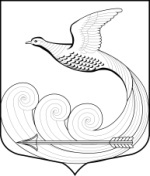 Глава местной администрациимуниципального образования Кипенское сельское поселениемуниципального образования Ломоносовского муниципального районаЛенинградской областиПОСТАНОВЛЕНИЕ24.05.2013  г.  №  51/1д. Кипень«Об утверждении Плана мероприятий по противодействию коррупции местной администрации муниципального образования   Кипенское поселение на 2013 -2015 годы»Во исполнение Федерального закона от 25.12.2008 г. № 273-ФЗ «О противодействии коррупции», Указа Президента Российской Федерации от 13 марта 2012 года № 297 «О Национальном плане противодействия коррупции на 2012-2013 годы и внесении изменений в некоторые акты Президента Российской Федерации по вопросам противодействия коррупции», в целях реализации на уровне местного самоуправления государственной политики по профилактике коррупции; внедрения эффективных мер по предупреждению коррупции; снижения уровня коррупции, ее проявлений; укрепления доверия жителей муниципального образования к органам местного самоуправления МО  Кипенское сельское поселение; обеспечения открытости и доступности информации о деятельности органов местного самоуправления МО  Кипенское сельское поселение,   ПОСТАНОВЛЯЮ:1. Утвердить  План  мероприятий по противодействию  коррупции местной администрации муниципального образования   Кипенское  сельское   поселение на 2013 -2015 год, согласно Приложению.2. Разместить настоящее постановление на официальном сайте муниципального образования   Кипенское   сельское поселение   www.kipen.ru. в сети Интернет.3. Настоящее постановление вступает в силу со дня официального опубликования (обнародования) и распространяется на правоотношения, возникшие с 01.01.2013 г.4. Контроль исполнения настоящего постановления оставляю за собой. И. о. главы местной администрации МО Кипенское сельское поселение                                           Н. Н. ОвчаровПриложение УТВЕРЖДЕНпостановлением местной администрации МО  Кипенское  сельское поселение от  24.05.2013  г.  №  51/1ПЛАНмероприятий по противодействию коррупцииместной администрации муниципального образования    Кипенское сельское  поселение на 2013-2015  годып/пМероприятиеСрок исполненияОтветственныеОтветственныеI. Нормативно-правовое и организационное обеспечение антикоррупционной деятельностиI. Нормативно-правовое и организационное обеспечение антикоррупционной деятельностиI. Нормативно-правовое и организационное обеспечение антикоррупционной деятельностиI. Нормативно-правовое и организационное обеспечение антикоррупционной деятельностиI. Нормативно-правовое и организационное обеспечение антикоррупционной деятельности1.1.Внесение корректировок в Методику оценки эффективности внутренних систем выявления и профилактики коррупционных рисковПри возникновении необходимостиСпециалист ответственныйза  кадровое делопроизводство Специалист ответственныйза  кадровое делопроизводство 1.2.Представление ежегодного отчета о реализации мер антикоррупционной направленности в   Кипенском  сельском поселенииЕжегодно до 10 января года, следующего за отчетнымСпециалист ответственныйза  кадровое делопроизводствоСпециалист ответственныйза  кадровое делопроизводство 2 Совершенствование организации деятельности  местной администрации МО   Кипенское  сельское поселение     по размещению  муниципальных заказов 2 Совершенствование организации деятельности  местной администрации МО   Кипенское  сельское поселение     по размещению  муниципальных заказов 2 Совершенствование организации деятельности  местной администрации МО   Кипенское  сельское поселение     по размещению  муниципальных заказов 2 Совершенствование организации деятельности  местной администрации МО   Кипенское  сельское поселение     по размещению  муниципальных заказов 2 Совершенствование организации деятельности  местной администрации МО   Кипенское  сельское поселение     по размещению  муниципальных заказов 2.1.Мониторинг соблюдения требований Федерального закона от 21 июля 2005 года № 94-ФЗ «О размещении заказов на   поставки товаров, выполнение работ, оказание  услуг для государственных и муниципальных нужд»постоянно Специалист  1-й категории Чекалова И.В.И.о. главы администрации  Овчаров  Н.Н. Специалист  1-й категории Чекалова И.В.И.о. главы администрации  Овчаров  Н.Н. 2.2.Проведение сопоставительного анализа закупочных  среднерыночных цен на закупаемую продукцию, выполняемые работы, оказываемые услугипо мере необходимостиСпециалист  1-й категории Чекалова И.В.Специалист  1-й категории Чекалова И.В.2.3Увеличение процента торгов в форме аукциона в общем объеме размещенных заказовпостоянноСпециалист  1-й категории Чекалова И.В.И.о. главы администрацииОвчаров  Н.Н.Специалист  1-й категории Чекалова И.В.И.о. главы администрацииОвчаров  Н.Н. 3. Внедрение антикоррупционных механизмов в рамках реализациикадровой политики в местной администрации МО  Кипенское сельское   поселение 3. Внедрение антикоррупционных механизмов в рамках реализациикадровой политики в местной администрации МО  Кипенское сельское   поселение 3. Внедрение антикоррупционных механизмов в рамках реализациикадровой политики в местной администрации МО  Кипенское сельское   поселение 3. Внедрение антикоррупционных механизмов в рамках реализациикадровой политики в местной администрации МО  Кипенское сельское   поселение 3. Внедрение антикоррупционных механизмов в рамках реализациикадровой политики в местной администрации МО  Кипенское сельское   поселение 3.1.Совершенствование нормативной правовой базы по вопросам муниципальной службыв течение в течение Зам.  главы  администрацииШашукова  Л.И. 3.2.Организация проверок соблюдения муниципальными служащими ограничений, связанных с муниципальной службой, установленных федеральным и региональным законодательством.по мере необходимостипо мере необходимостиЗам.  главы  администрацииШашукова  Л.И. 3.3.Организация проверок соблюдения муниципальными служащими и работниками администрации по факту разглашения служебной информации, ставшей им известной в результате выполнения своих должностных обязанностейпо мере необходимостипо мере необходимостиЗам.  главы  администрацииШашукова  Л.И. 3.4.Обеспечение подготовки (повышения квалификации) муниципальных служащих, не проходящих ее более 3 летв течение  2013 годав течение  2013 годаЗам.  главы  администрацииШашукова  Л.И. 3.5.Обмен с правоохранительными органами информацией по проверке лиц, претендующих на поступление на муниципальную службу, на их причастность к преступной деятельности.по мере необходимостипо мере необходимостиЗам.  главы  администрацииШашукова  Л.И. 3.6.Формирование постоянного кадрового резерва для замещения вакантных должностей муниципальной службы,  организация работы с кадровым резервом по утвержденному плану.ежегодноежегодноЗам.  главы  администрацииШашукова  Л.И.3.7Размещение сведений о доходах (расходах) лиц, замещающих муниципальные должности, и муниципальных служащих, а также членов их семей на официальном сайте муниципального образования  ежегодноежегодноЗам.  главы  администрацииШашукова  Л.И.Специалист, ответственный за  работу сайта3.8.Доведение до лиц, замещающих муниципальные должности, и должности муниципальной службы положений законодательства Российской Федерации о противодействии коррупции2013-2015 г2013-2015 гЗам.  главы  администрацииШашукова  Л.И.3.9.Обеспечение контроля  соблюдения муниципальными служащими законодательства  о муниципальной службепостояннопостоянноКомиссия по соблюдению требований к служебному поведению муниципальных служащих и урегулированию конфликта интересов3.10Осуществление (в порядке, предусмотренном нормативными правовыми актами Российской Федерации) проверки по каждому случаю несоблюдения лицами, замещающими муниципальные должности, должности муниципальной службы ограничений, запретов и неисполнения обязанностей, установленных в целях противодействия коррупции, нарушения ограничений, касающихся получения подарков, и порядка сдачи подарка и применения соответствующих мер юридической ответственности2013-2015 г.2013-2015 г.Комиссия по соблюдению требований к служебному поведению муниципальных служащих и урегулированию конфликта интересов 4. Организация проведения антикоррупционной экспертизы,муниципальных правовых актов и их проектов 4. Организация проведения антикоррупционной экспертизы,муниципальных правовых актов и их проектов 4. Организация проведения антикоррупционной экспертизы,муниципальных правовых актов и их проектов 4. Организация проведения антикоррупционной экспертизы,муниципальных правовых актов и их проектов 4. Организация проведения антикоррупционной экспертизы,муниципальных правовых актов и их проектов 4.1.  Подготовка проектов нормативно-правовых актов   для проведения экспертизы органами прокуратуры  в целях выявления в них положений, способствующих созданию условий для проявления коррупции .Зам.  главы  администрацииШашукова  Л.И.Зам.  главы  администрацииШашукова  Л.И. 4.2.Выявление встречающихся в нормативных правовых актах коррупционных факторов с выработкой предложений, направленных на совершенствование нормотворческой деятельности; последующее рассмотрение этих рекомендаций с участием специалистов администрации, в должностные обязанности которых входит подготовка нормативных правовых актовпостоянно Специалисты администрации Специалисты администрации 4.3.Приведение в соответствие с требованиями     антикоррупционной политики ранее принятых муниципальных правовых актовпостоянно Специалисты администрации Специалисты администрации 4.4.Ведение электронных реестров муниципальных правовых актов и на бумажном носителе с указанием даты вступление акта в законную силу и источника его официального опубликования (обнародования)постоянно  Специалист администрации ответственный за работу сайта  Специалист администрации ответственный за работу сайта 5. Регламентация деятельности местной администрации МО   Кипенское  сельское   поселение 5. Регламентация деятельности местной администрации МО   Кипенское  сельское   поселение 5. Регламентация деятельности местной администрации МО   Кипенское  сельское   поселение 5. Регламентация деятельности местной администрации МО   Кипенское  сельское   поселение 5. Регламентация деятельности местной администрации МО   Кипенское  сельское   поселение 5. 1.Разработка административных регламентов оказания услуг . Специалисты администрации Специалисты администрации 5. 2.Внедрение административных регламентов оказания услугпостоянно Специалисты администрации Специалисты администрации 5.3.Привлечение специализированной организации для осуществления аудиторских проверок исполнения бюджетапо мере необходимости Главный бухгалтер Главный бухгалтер 6.Противодействие коррупции в основных коррупционно опасных сферах регулирования 6.Противодействие коррупции в основных коррупционно опасных сферах регулирования 6.Противодействие коррупции в основных коррупционно опасных сферах регулирования 6.Противодействие коррупции в основных коррупционно опасных сферах регулирования 6.Противодействие коррупции в основных коррупционно опасных сферах регулирования 6.1.Организация контроля исполнения муниципальных  функций в области выделения земельных участков, муниципального  имущества. .-2015Специалист, ответственный за  решение вопросов землепользования,И.о.  главы  местной  администрацииОвчаров  Н.Н.Специалист, ответственный за  решение вопросов землепользования,И.о.  главы  местной  администрацииОвчаров  Н.Н. 6.2.Совершенствование контроля использования имущества, находящегося в муниципальной собственности, в том числе переданного в аренду, безвозмездное пользование и оперативное управление . -2015Специалист, ответственный за  решение вопросов   по управлению имуществом,И.о.  главы  местной  администрацииОвчаров  Н.Н.   Специалист, ответственный за  решение вопросов   по управлению имуществом,И.о.  главы  местной  администрацииОвчаров  Н.Н.    6 .3Мониторинг муниципальных правовых актов в области землепользования 2013-2015г. И.о.  главы  местной  администрацииОвчаров  Н.Н. И.о.  главы  местной  администрацииОвчаров  Н.Н. 6.4Организация контроля исполнения муниципальных функций в области социальной защиты постоянноСпециалист 1 категории  Крамарова  Е. В.И.о.  главы  местной  администрацииОвчаров  Н.Н.Специалист 1 категории  Крамарова  Е. В.И.о.  главы  местной  администрацииОвчаров  Н.Н. 7. Формирование нетерпимого отношения к проявлениям коррупции 7. Формирование нетерпимого отношения к проявлениям коррупции 7. Формирование нетерпимого отношения к проявлениям коррупции 7. Формирование нетерпимого отношения к проявлениям коррупции 7. Формирование нетерпимого отношения к проявлениям коррупции 7.1.Организация и проведение совещаний по обмену опытом работы по противодействию и профилактике коррупциипо мере необходимостиЗам.  главы  администрацииШашукова  Л.И.Зам.  главы  администрацииШашукова  Л.И. 7.2.Проведение анализа привлечения  к дисциплинарной, административной и уголовной ответственности должностных лиц  местной администрации МО   Кипенское СП  по мере необходимости (по мере выявления фактов)Зам.  главы  администрацииШашукова  Л.И.И.о.  главы  местной  администрацииОвчаров  Н.Н.Зам.  главы  администрацииШашукова  Л.И.И.о.  главы  местной  администрацииОвчаров  Н.Н. 7.3.В случае выявления в ходе работы фактов коррупционной направленности со стороны должностных лиц  местной администрации– проведение служебных проверок. Направление материалов служебных проверок в правоохранительные органы для дачи правовой оценки.(по мере выявления фактов)Зам.  главы  администрацииШашукова  Л.И.И.о.  главы  местной  администрацииОвчаров  Н.Н.Зам.  главы  администрацииШашукова  Л.И.И.о.  главы  местной  администрацииОвчаров  Н.Н. 7.4.Публикация информации о ходе исполнения Планапо мере необходимостиСпециалист  ответственный за работу сайта Специалист  ответственный за работу сайта  8. Обеспечение доступа граждан к информации о деятельности местной администрации МО    Кипенское  сельское поселение 8. Обеспечение доступа граждан к информации о деятельности местной администрации МО    Кипенское  сельское поселение 8. Обеспечение доступа граждан к информации о деятельности местной администрации МО    Кипенское  сельское поселение 8. Обеспечение доступа граждан к информации о деятельности местной администрации МО    Кипенское  сельское поселение 8. Обеспечение доступа граждан к информации о деятельности местной администрации МО    Кипенское  сельское поселение 8.1.Обобщение и анализ заявлений граждан и организаций на предмет наличия в них информации о нарушениях закона со стороны муниципальных служащих.ежеквартально Специалист ответственный за делопроизводство  И.о.  главы  местной  администрацииОвчаров  Н.Н. Специалист ответственный за делопроизводство  И.о.  главы  местной  администрацииОвчаров  Н.Н. 8.2.Реализация права граждан на получение достоверной информации, в том числе обновление на официальном сайте муниципального образования разделов для посетителей, где должны быть отражены сведения о структуре органов местного самоуправления, их функциональном назначении, а также размещены правовые акты, время приема граждан, порядок обжалования действий должностных лиц.постоянноСпециалист  ответственный за работу сайта  И.о.  главы  местной  администрацииОвчаров  Н.Н.Специалист  ответственный за работу сайта  И.о.  главы  местной  администрацииОвчаров  Н.Н. 8.3.Обеспечение контроля за рассмотрением обращений граждан и нарушением установленных законом сроков рассмотрения обращений.ежемесячно И.о.  главы  местной  администрацииОвчаров  Н.Н. И.о.  главы  местной  администрацииОвчаров  Н.Н.